УКРАЇНАПАВЛОГРАДСЬКА  МІСЬКА  РАДАДНІПРОПЕТРОВСЬКОЇ  ОБЛАСТІ(_ сесія VII скликання)РІШЕННЯвід “____”  __________2022 р.					№________Про затвердження положення провідділ по роботі транспорту, зв’язку та контролю за паркуванням транспортних засобів виконавчого комітету Павлоградської міської радиЗгідно зі ст. 26, ч. 4 ст. 54, ч. 1 ст. 59 Закону України “Про місцеве самоврядування в України”, рішення Павлоградської міської ради «Про внесення змін до численності виконавчих органів Павлоградської міської ради» від 12.02.2019 року № 1497-47/VII,  Павлоградська міська радаВИРІШИЛА:1. Затвердити положення про відділ по роботі транспорту, зв’язку та контролю за паркуванням транспортних засобів виконавчого комітету Павлоградської міської ради (додається).2. Вважати таким, що втратив чинність п. 1.13 рішення Павлоградської міської ради № 1563-48/VII від 19.03.2019 р. 3. Сектору з питань кадрової роботи та нагород виконавчого комітету провести заходи щодо внесення змін до структури виконавчих органів Павлоградської міської ради.4. Відділу з питань регіональної політики здійснити оприлюднення даного рішення.5.Організаційне забезпечення даного рішення покласти на відділ по роботі з персоналом та забезпечення діяльності виконкому виконавчого комітету Павлоградської   міської ради.6. Контроль за виконанням даного рішення покласти на постійну депутатську комісію з питань комунальної власності, житлово-комунального господарства, будівництва та транспорту – Батурінець О.В.).Міський голова 								А.О.ВершинаРішення на розгляд ради винесено згідно з розпорядженням міського голови _________________Рішення підготував:Начальник юридичного відділуПавлоградської міської ради		 				О.І. ЯлиннийСекретар міської ради							С.А. ОстренкоЗаступник голови постійної депутатської комісіїз питань законності, депутатськоїетики, зв'язкам з політичними партіями,громадськими організаціями та ЗМІ		                   О.М. ПетренкоКеруючий справамивиконавчого комітету							С.М. Шумілова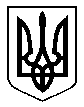 